АДМИНИСТРАЦИЯМУНИЦИПАЛЬНОГО РАЙОНА «КАЛГАНСКИЙ РАЙОН»ПОСТАНОВЛЕНИЕ22 февраля 2022 года							№  с. КалгаО первоочередных мерах по подготовке к пожароопасному сезону 2023 года на территории муниципального района «Калганский район	В соответствии со статьями 51, 53, 83 Лесного кодекса Российской Федерации, Федеральными законами от 21 декабря 1994 года № 69-ФЗ «О пожарной безопасности»,  от 21 декабря 1994 года № 68-ФЗ «О защите населения и территорий от чрезвычайных ситуаций природного и техногенного характера», постановлением Правительства  Российской Федерации от 7 октября 2020 года № 1614 «Об утверждении  Правил пожарной безопасности в лесах», постановлением Правительства  Российской Федерации от 16 сентября 2020 года № 1479 «Об утверждении Правил противопожарного режима в российской Федерации», Распоряжением Правительства Забайкальского края от 27 декабря 2022 года № 538-р «О первоочередных мерах по подготовке к пожароопасному сезону 2023 года», ст. 25 Устава муниципального района «Калганский района», учитывая решение КЧС и ОПБ муниципального района «Калганский района»  № 3 от  20 февраля 2023 года, администрация муниципального района «Калганский район»  постановляет:В срок до 10 марта 2023 года членам межведомственной комиссии завершить  оценку готовности муниципального района «Калганский район» к пожароопасному сезону 2023 года, с проведением учения, смотра готовности сил  к реагированию по ликвидации лесных пожаров и других ландшафтных (природных) пожаров, составить акт оценки по утвержденной форме. В целях недопущения переходов лесных  и других ландшафтных (природных) пожаров на населенные пункты, в течение марта 2023 года, после схода снежного покрова и установления сухой и ветреной погоды, рассмотреть необходимость установления  на территории района особого противопожарного режима. Принять  дополнительные меры,  предлагаемые  Управлением надзорной деятельности и профилактической работы Главного управления МЧС России по Забайкальскому краю от 15.02.2023 г.,  №  М-235-515.Рекомендовать главам администраций сельских поселений:1)  в срок до 10 марта 2023 года:а) принять муниципальные нормативные правовые акты о первоочередных мерах по  подготовке к пожароопасному сезону 2023 г., запретить выжигание сухой травянистой растительности, стерни, пожнивных остатков на землях сельскохозяйственного назначения и землях запаса, разведение костров на полях, а также в полосах отвода автомобильных  дорог, линий связи и электропередач;б)  организовать пропагандистскую кампанию, направленную на разъяснение населению правил пожарной безопасности в лесах и населенных пунктах, порядка действий при введении режима чрезвычайной ситуации, а так же правил посещения лесных массивов; в) привести автомобили АРС-14  и другую приспособленную для целей пожаротушения технику в исправное состояние и готовность к применению в любое время года;г) укомплектовать добровольные пожарные дружины первичными средствами пожаротушения (РЛО, мотопомпы, воздуходувки и т.д.);д) определить собственников и пользователей участков, смежных с лесным фондом (сенокосы, пастбища, пашни, животноводческие стоянки, заимки), ответственных за недопущение проведения неконтролируемых палов;е) провести адресную работу с лесопользователями, арендаторами лесных участков по проведению ими противопожарных мероприятий и укомплектованию пунктов сосредоточения противопожарного инвентаря средствами пожаротушения;ж) организовать включение в качестве обязательного условия для заключения договоров аренды земель сельскохозяйственного назначения принятие мер по борьбе с сорной растительностью, проведение мероприятий по уничтожению остатков растительности безогневым способом;з) утвердить и согласовать с руководителями организаций и предприятий Перечень тяжелой и инженерной техники, привлекаемой для защиты  сельских поселений;и) составить к началу пожароопасного сезона  паспорта населенных пунктов, подверженных угрозе лесных пожаров (с. Калга, с. Козлово), (пункт 418 Правил противопожарного режима, утвержденных постановлением Правительства РФ от 16.09.2020 г. № 1479).2) в срок до 10 марта 2023 года:а) организовать деятельность  патрульных, патрульно-маневренных, маневренных и патрульно-контрольных группы в соответствии с методическими рекомендациями по порядку создания и организации  работы патрульных, патрульно–маневренных,  маневренных и патрульно–контрольных групп 2023 года, утвержденными Всероссийским научно – исследовательским институтом по проблемам гражданской обороны  и чрезвычайным ситуациям МЧС России;б) сведения о количественном составе групп  в срок до 27 февраля 2023 года, представить в отдел ГО ЧС администрации муниципального района «Калганский район»;в) завершить подготовку территорий населенных пунктов в части обеспечения пожарной безопасности, привести все источники наружного противопожарного водоснабжения в исправное состояние;г) организовать принятие мер в пределах своей компетенции в отношении лиц, осуществляющих незаконное выжигание сухой растительности, а также собственников земельных участков, землепользователей, землевладельцев, арендаторов земельных участков, не обеспечивших принятие мер по соблюдению требований противопожарных правил и норм;д) оборудовать сельские поселения системами звукового оповещения   населения; е) обеспечить населенные пункты местами для забора (подвоза) воды для целей пожаротушения, источниками наружного противопожарного водоснабжения, произвести оценку и при необходимости  ремонт существующих водозаборных сооружений, стоящих на балансе сельских поселений;ж) по согласованию с руководством 20 ПСЧ  1 ПСО ФПС ГПС ГУ МЧС России по Забайкальскому краю, произвести  обучение добровольных пожарных по соответствующим программам.3) в течение пожароопасного сезона 2023 года:а) обеспечить своевременное оповещение населения при угрозе или возникновении чрезвычайных ситуаций, обусловленных природными пожарами;б) обеспечить своевременное введение особого противопожарного режима;в) обеспечить своевременное введение режима чрезвычайной ситуации  в лесах и ограничений для посещения населением леса, въезда в них транспортных средств, а так же проведения в лесах определенного вида работ в целях обеспечения пожарной безопасности;г) обеспечить своевременное реагирование сил и средств, указанных в плане тушения пожаров лесничества;д) при осложнении обстановки организовать работу оперативного штаба по охране лесов от пожаров, межведомственных оперативных групп, своевременно принимать решения по наращиванию группировки и привлечению дополнительных средств. 4) в срок до 20 марта 2023 года:а) в целях исключения возможного перехода  лесных пожаров и других ландшафтных (природных) пожаров на территории населенных пунктов создать (обновить) до начала пожароопасного периода вокруг населенных пунктов противопожарные минерализованные полосы шириной не менее 10 метров (пункт 63 Правил противопожарного режима, утвержденных постановлением Правительства РФ от 16.09.2020 г. № 1479);  б) провести работу по запрету и ликвидации свалок отходов на территориях общего пользования, прилегающих к жилым домам,  объектам недвижимого имущества, в том числе вне границ указанных территорий, в охранных зонах линий электропередач, электрических станций и подстанций, а так же в лесах, лесопарковых зонах и на землях сельскохозяйственного назначения (пункты 68, 69 Правил противопожарного режима, утвержденных постановлением Правительства РФ от 16.09.2020 г. № 1479).Рекомендовать Калганскому участковому  лесничеству:1) Завершить после схода снежного покрова санитарно-оздоровительные мероприятия (вывозка древесины, сжигание порубочных остатков), запланированные на 2023 год;2)  Откорректировать  с учетом текущих изменений  План тушения лесных пожаров на территории муниципального района «Калганский район»:а)  привести в соответствие с  Планом  тушения лесных пожаров количество сотрудников, имеющих право на тушение лесных пожаров;б)  по согласованию с ГУЗ Калганской ЦРБ произвести прививку  всех  сотрудников, имеющих право на тушение лесных пожаров;3) при проведении плановых  профилактических отжигов,  в обязательном порядке уведомлять  глав администраций сельских поселений о времени и месте проведения  данных работ. 4) в течение пожароопасного сезона 2023 года организовать: а) круглосуточный режим работы диспетчерской службы с целью координации и взаимодействия наземных сил и средств пожаротушения, оперативного обмена информацией о лесопожарной обстановке и принимаемых мерах по тушению лесных пожаров;б) патрулирование межведомственными оперативными группами в периоды особого противопожарного режима и режима чрезвычайной ситуации в лесах и в местах отдыха граждан;в) выполнение профилактических мероприятий по предупреждению лесных пожаров в лесах в полном объёме;г) своевременное реагирование на тушение трансграничных пожаров;д) агитационную и разъяснительную работу по противопожарной пропаганде с населением, в том числе с использованием всех видов СМИ, современных средств связи и других форм работы.5. Рекомендовать начальнику Аргунского участка КГСАУ «Забайкаллесхоз» (Сургутский И.М.) обеспечить комплекс мероприятий, для предотвращения распространения на населенные пункты лесных и других ландшафтных (природных) пожаров, в случае их возникновения;          1) Осуществить, в случае необходимости, незамедлительную мобилизацию сил и средств, для тушения  степных и лесных пожаров на территории Калганского района.          2) Обеспечить немедленный выезд сил и средств на все лесные и другие ландшафтные пожары по первому поступающему сообщению, принять меры по локализации и ликвидации пожаров в первые сутки;3) Предусмотреть усиление группировки сил по тушению лесных пожаров в Калганском районе,  при возникновении пожаров и повышении класса пожарной опасности.4. Рекомендовать Управлению образования администрации муниципального района «Калганский район» (А.А. Сидоров), ГУЗ «Калганская центральная районная больница» (П.М. Фельдман), Калганскому отделу ГКУ  «КЦСЗН Забайкальского края» (Н.А.  Каргина),  учреждениям культуры  (Т.Н. Деревцова), ( Г.В. Данко):1) в срок до 01 апреля 2023 года организовать проведение мероприятий по обеспечению пожарной безопасности подведомственных организаций и учреждений, находящихся в лесной и прилегающей к ней зоне (наличие минерализованных полос, противопожарных разрывов, очистка территории от горючих материалов, создание и оснащение внештатных пожарных формирований и др.),  с учетом требований, установленных Правилами противопожарного режима, утвержденных постановлением Правительства РФ от 16.09.2020 г. № 1479);2) в течение года организовать проведение в организациях и учреждениях образования, здравоохранения, культуры и социальной защиты населения профилактической работы по формированию бережного отношения к лесу;3) в течение пожароопасного сезона согласовывать с органами местного самоуправления и лесничествами проведение культурно-массовых, досуговых и других мероприятий в лесной и прилегающей к ней зоне.Рекомендовать руководителям сельскохозяйственных предприятий в срок до 10 марта 2023 года обеспечить подготовку сельскохозяйственных организаций независимо от форм собственности к пожароопасному сезону (наличие минерализованных полос, средств пожаротушения, ёмкостей с водой) с учётом требований, установленных Правилами противопожарного режима, утвержденных постановлением Правительства РФ от 16.09.2020 г. № 1479.Начальнику отдела сельского хозяйства администрации муниципального района «Калганский район» (Е.А. Юкечева), в  срок до  10 марта  2023 года организовать:а) проведение разъяснительной работы с руководителями сельскохозяйственных организаций независимо от форм собственности по вопросам обеспечения пожарной безопасности на подведомственных территориях, в том числе о запрете проведения выжиганий сухой травы на землях сельскохозяйственного назначения и незамедлительном сообщении о возникающих лесных и других ландшафтных пожарах в единую дежурно-диспетчерскую службу района;б) провести проверку готовности сельскохозяйственных организаций независимо от форм собственности к пожароопасному сезону 2023 года (наличие минерализованных полос, средств пожаротушения, емкостей с водой и др.) с составлением актов проверок;Рекомендовать начальнику 20 ПСЧ 1 ПСО ФПС ГПС ГУ МЧС России по Забайкальскому краю (М.И. Герасимов):1) в срок до 10 марта 2023 года: а) организовать и провести корректировку оперативных планов и карточек тушения пожаров на населенные пункты и объекты, расположенные и прилегающие к лесам, находящиеся в зоне ответственности подразделений федеральной противопожарной службы;б)  на базе 20 ПСЧ  1 ПСО ФПС ГПС ГУ МЧС России по Забайкальскому краю, организовать  обучение добровольных пожарных сельских поселений района;2) в течение пожароопасного сезона 2023 года обеспечить своевременное доведение информации о возникновении термических аномалий до органов повседневного управления территориальной подсистемы единой государственной системы предупреждения и ликвидации чрезвычайных ситуаций а так же администрации муниципального района и собственников земель в рамках организации взаимодействия.8. Рекомендовать начальнику  отдела надзорной деятельности и профилактической работы Нерчинско – Заводского, Калганского, Приаргунского, Александрово – Заводского районов ГУ МЧС России по Забайкальскому краю (А.Н. Гибанов) обеспечить своевременный выезд сотрудников управления надзорной деятельности и профилактикой работы на расследования по поступившим сообщениям о лесных и степных пожарах.9. Начальнику отдела ГОЧС администрации муниципального района «Калганский район» (Ю.А. Охлопков) в   срок до 28 февраля 2023 года, актуализировать состав межведомственного оперативного штаба по тушению природных  пожаров и контролю за лесопожарной обстановкой на территории муниципального район «Калганский район»10. Рекомендовать  МО МВД России «Приаргунский» (Е.А. Федоров):1)  обеспечить готовность пункта полиции по Калганскому району к действиям в режиме чрезвычайной ситуации. 2) при введении режима чрезвычайной ситуации принимать неотложные меры по спасению граждан, охране имущества оставшегося без присмотра, содействовать в этих условиях бесперебойной работе спасательных служб.3) осуществлять (при наличии необходимости) оцепление (блокирование) участков местности при ликвидации последствий чрезвычайной ситуации.11.  ЕДДС района (А.В. Кошечкин)  осуществлять ежедневный мониторинг обстановки складывающейся со степными и лесными пожарами на территории района, об изменениях обстановки незамедлительно сообщать председателю КЧС и ПБ Калганского района, оперативному дежурному ЦУКС  Забайкальского края.12. Рекомендовать начальнику филиала ПАО «Ростелеком»  (Н.Н. Лыкова), начальнику Калганского ДЭУч (О.Ю. Кучеренко),  и.о. начальника РЭС (М.В. Феоктистов) в срок до 20 марта 2023 года, завершить работу по противопожарному обустройству полос отвода автомобильных дорог, полос отвода, линий связи и электропередачи, в том числе по недопущению выжиганий сухой травы, разведения костров, сжигания хвороста, порубочных остатков и горючих материалов в указанных зонах.13. Председателю комитета по финансам администрации муниципального района «Калганский район» (Л.О. Перфильева) обеспечить выделение финансовых средств, предусмотренных в бюджете района на предупреждение и ликвидацию чрезвычайных ситуаций природного и техногенного характера на приобретение материальных ресурсов для тушения пожаров в полном объеме.14. Признать утратившим силу постановление администрации муниципального района «Калганский район» от 28 февраля 2022 года	  № 57 «О первоочередных мерах по подготовке к пожароопасному сезону 2022 года на территории муниципального района «Калганский район».15. Настоящее постановление вступает в силу на следующий день, после дня его официального опубликования (обнародования).16. Полный текст постановления(обнародовать) на информационных стендах муниципального района «Калганский район» и в информационно-телекоммуникационной сети «Интернет» по адресу https://kalgan.75.ru17. Контроль за исполнением данного постановления оставляю за собой. 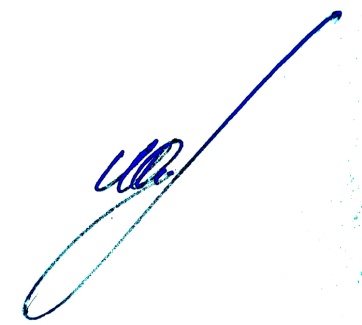 Глава муниципального района«Калганский район»		                                         М.Ю. Жбанчиков